Кружок «Волшебный песок»Взаимодействуя с песком, ребенок проявляет чудеса фантазии. Игры на песке одна из форм естественной деятельности ребёнка. Именно поэтому песок является одним из лучших материалов, используемых в ходе развивающих и обучающих занятий.Мы обучим: 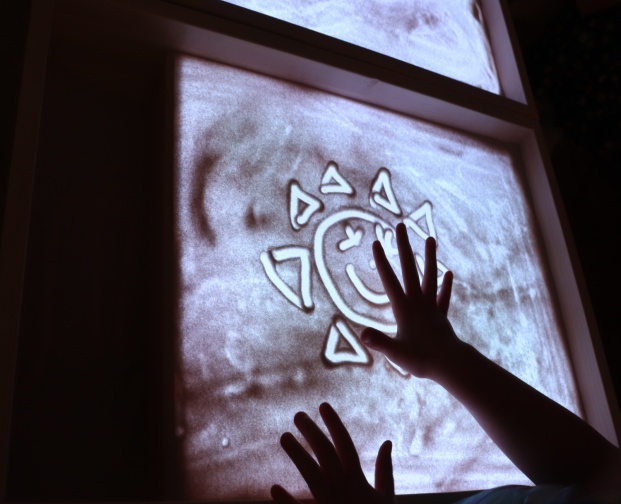 различным приемам конструирования на песке с использованием вспомогательных материалов, игрушек-миниатюр;рефлексивным умениям;различным техникам рисования на песке.Развиваем: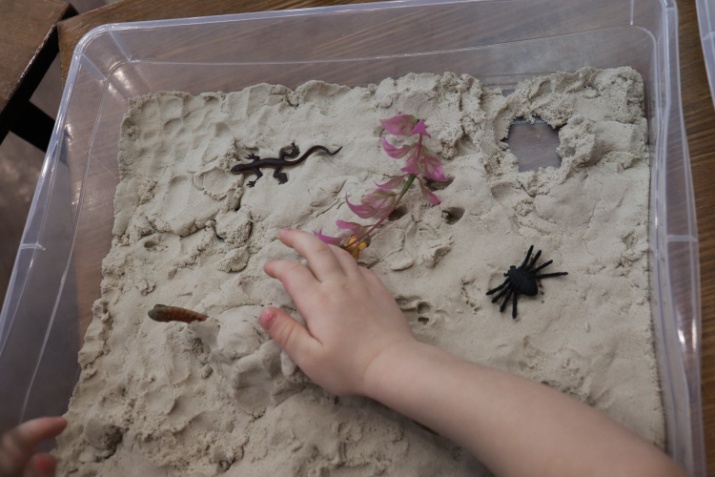 фантазию, воображение, рисование по памяти;тонкие тактильные ощущения, мелкую моторику;творческие способности;познавательные и психические процессы: восприятие, мышление, память, внимание, воображение;коммуникативные навыки, установки на положительное отношение к себе;эмоционально-личностную сферу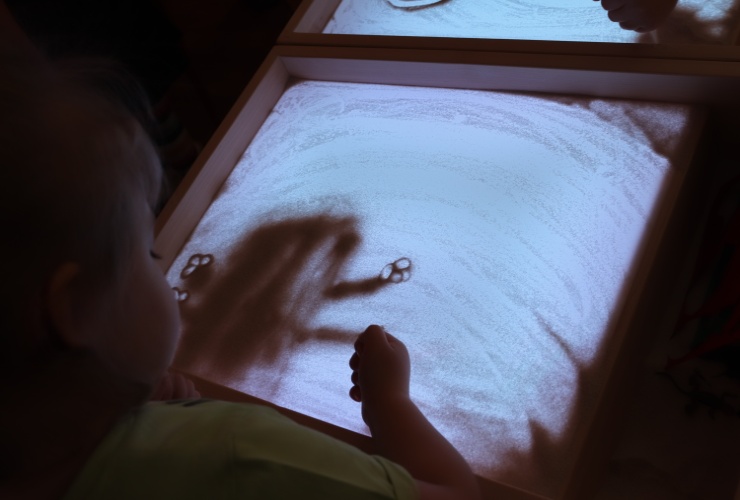               Добро пожаловать!